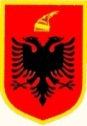 REPUBLIKA E SHQIPËRISËINSTITUCIONI I PRESIDENTIT TË REPUBLIKËS__________________________________________________________________ NJOFTIM PËR PROCEDURËN E LËVIZJES PARALELEPËR VENDIN VAKANT “PËRGJEGJËS I SEKTORIT TË SIGURISË DHE TEKNOLOGJISË”Në zbatim të nenit 25, të ligjit 152/2013 “Për nëpunësin civil” i ndryshuar, Kreut II, të Vendimit të Këshillit të Ministrave, nr. 242, datë 18.03.2015, “Për plotësimin e vendeve të lirqa në kategorinë e ulët dhe të mesme drejtuese”,të ndryshuar, Institucioni i Presidentit të Republikës njofton:Mbylljen e procedurës së lëvizjes paralele,  për 1 (një) vend të lirë pune, për pozicionin, Përgjegjës i Sektorit të Sigurisë dhe Teknologjisë, në Drejtorinë e Menaxhimit Financiar dhe Burimeve Njerëzore, në Drejtorinë e Përgjithshme të Menaxhimit Financiar, Burimeve Njerëzore dhe Shërbimeve, në Institucionin e Presidentit të Republikës, kategoria e pagës III-a, pa kandidat fitues.Konkurrimi do të vazhdojë për plotësimin e vendit të lirë, nëpërmjet procedurës së ngritjes në detyrë.Për sqarime mund të kontaktoni në adresën e Institucionit të Presidentit të Republikës.                                                                  INSTITUCIONI I PRESIDENTIT TË REPUBLIKËS                                              NJËSIA PËRGJEGJËSE